Adding Maths Hub Administrators and Leads: A Maths Hub Administrator who needs access to MHPOD needs to be added in 3 places. After you have checked if they have a ‘Person’ record by name/email search you need to: Add them as a Person MHPOD > Administration > People > Search for the user then Add them > remove any spaces after their email address > SaveAny duplication error will imply they may already be in the system with the same email address or NCETM Username. Before saving, search for them again before potentially adding a duplicate. 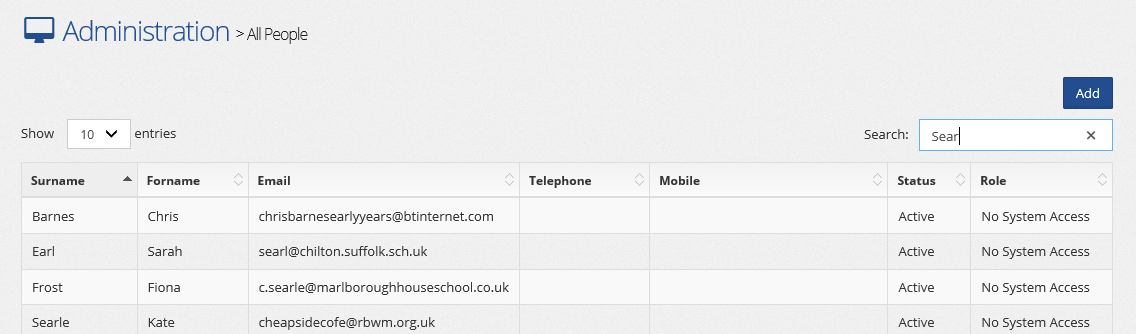 Add them to the correct Hub.   MHPOD > Administration > Hubs > Select Hub > Hub Roles > Add the person and Role ‘Hub Admin’ and Role Description if known > Save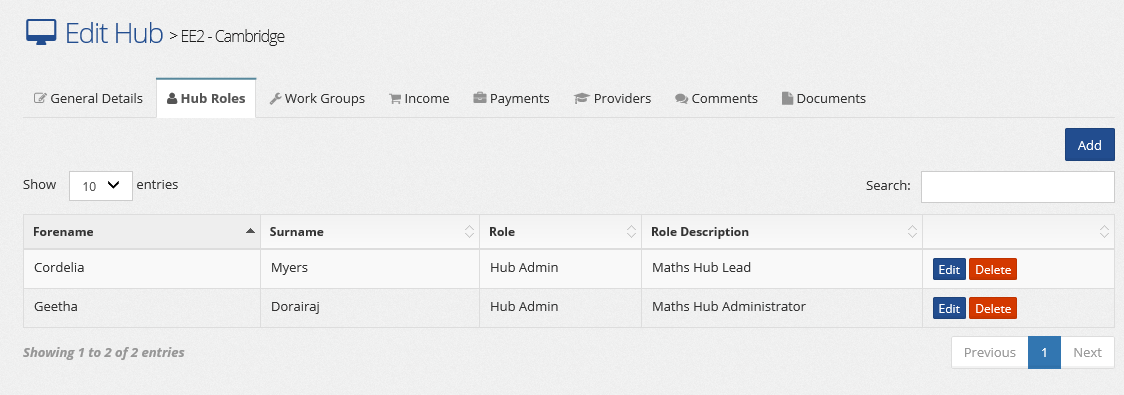 Add them to the Accounts to issue them a password to get into MHPODMHPOD > System Administration > Search for the Person you just set up > Add them (making sure they are ‘Hub Admin and Active) > Press Password Reset 